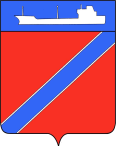 П О С Т А Н О В Л Е Н И ЕАДМИНИСТРАЦИИ ТУАПСИНСКОГО ГОРОДСКОГО ПОСЕЛЕНИЯТУАПСИНСКОГО РАЙОНА              от                                                                                         №  г. ТуапсеОб утверждении порядка установления регулируемых тарифов на перевозки пассажиров и багажа автомобильным транспортом по муниципальным маршрутам регулярного сообщения в Туапсинском городском поселенииВ целях приведения муниципальных правовых актов в соответствие с Федеральным законом от 13 июля 2015 года N 220-ФЗ "Об организации регулярных перевозок пассажиров и багажа автомобильным транспортом и городским наземным электрическим транспортом в Российской Федерации и о внесении изменений в отдельные законодательные акты Российской Федерации", Законом Краснодарского края от 07 июля 1999 года N 193-КЗ "О пассажирских перевозках автомобильным транспортом и городским наземным и электрическим транспортом в Краснодарском крае", постановляю:1. Утвердить Порядок установления регулируемых тарифов на перевозки пассажиров и багажа городским автомобильным транспортом по муниципальным маршрутам регулярного сообщения в Туапсинском городском поселении (приложение № 1).2. Утвердить Положение о Туапсинской городской комиссии по установлению регулируемых тарифов на перевозки пассажиров и багажа городским автомобильным транспортом по муниципальным маршрутам регулярного  сообщения в Туапсинском городском поселении (приложение № 2).3. Утвердить состав Туапсинской городской комиссии по установлению регулируемых тарифов на перевозки пассажиров и багажа городским автомобильным транспортом по муниципальным маршрутам регулярного сообщения в Туапсинском городском поселении  (приложение № 3).4. Отделу экономики (Николенко) разместить настоящее постановление на официальном сайте администрации Туапсинского городского поселения.5. Сектору по документообороту управления делами администрации Туапсинского городского поселения (Кот) обнародовать настоящее постановление в установленном порядке.6. Контроль за выполнением настоящего постановления возложить на заместителя главы администрации по экономическим вопросам,  промышленности, транспорту и связи А.А. Аннабаеву.7. Постановление вступает в силу со дня его обнародования.Глава Туапсинскогогородского поселения                                                                          А.В. ЧеховПРИЛОЖЕНИЕ № 1к постановлению администрации Туапсинскогогородского поселенияот ______________№ ____ПОРЯДОКустановления регулируемых тарифов на перевозки пассажиров и багажа автомобильным транспортом по муниципальным маршрутам регулярного  сообщения  в Туапсинском городском поселении1.Общие положенияНастоящий Порядок установления регулируемых тарифов на перевозки пассажиров и багажа автомобильным транспортом по муниципальным маршрутам регулярного сообщения в Туапсинском городском поселении (далее - Порядок) разработан в соответствии с Федеральным законом от 13 июля 2015 года N 220-ФЗ "Об организации регулярных перевозок пассажиров и багажа автомобильным транспортом и городским наземным электрическим транспортом в Российской Федерации», статьей 9 Закона Краснодарского края от 07 июля 1999 года N 193-КЗ "О пассажирских перевозках автомобильным транспортом и городским наземным и электрическим транспортом в Краснодарском крае" и определяет правила установления уполномоченным органом местного самоуправления – администрацией Туапсинского городского поселения в лице структурного подразделения отдела экономики, тарифов.Тариф устанавливается за одну поездку и провоз багажа автомобильным транспортом по муниципальным маршрутам регулярного сообщения.  3. Решение по установлению тарифов принимает администрация Туапсинского городского поселения на основании рекомендаций Туапсинской городской комиссии по установлению регулируемых тарифов на перевозки пассажиров и багажа автомобильным транспортом по муниципальным маршрутам регулярного  сообщения  в Туапсинском городском поселении. Решение об установлении тарифов оформляется постановлением администрации Туапсинского городского поселения.	4. Тарифы устанавливаются в полных рублях. При этом расчетные значения менее 50 копеек отбрасываются, а 50 копеек и более округляются до полного рубля. 2. Принципы и методы установления тарифов Принципами регулирования тарифов на осуществление регулируемой деятельности являются:обеспечение баланса экономических интересов населения города, органов местного самоуправления и перевозчиков;определение экономической обоснованности планируемой (расчетных) себестоимости и прибыли при расчете и установлении тарифа;учет результатов деятельности перевозчиков по итогам работы за отчетный период.При установлении тарифа применяется метод экономически обоснованных расходов (затрат). Метод экономически обоснованных расходов (затрат) основывается на расчете необходимой валовой выручки перевозчиков и объеме перевозок пассажиров на расчетный период регулирования.3 Требования к порядку рассмотрения документовУстановление тарифов производится уполномоченным органом администрации Туапсинского городского поселения отделом экономики администрации Туапсинского городского поселения (далее - Уполномоченный орган) путем открытия и рассмотрения дел об установлении тарифов на основании предложения об установлении тарифов от существующего количества хозяйствующих субъектов, осуществляющих перевозку пассажиров и багажа автомобильным транспортом (далее - субъект регулирования), осуществляющих регулируемую деятельность.8. Предложение об установлении тарифов состоит из заявления об установлении тарифа (далее - заявление) субъекта регулирования и необходимых обосновывающих материалов. В заявлении указывается следующая информация: сведения о субъекте регулирования (наименование, реквизиты, местонахождение и почтовый адрес, адрес электронной почты, контактный телефон и факс, Ф.И.О. руководителя (индивидуального предпринимателя) и ответственного лица за составление документов) о размере тарифа, предлагаемого к утверждению.9. Для открытия дела об установления тарифов субъекты регулирования представляют в Уполномоченный орган, документы в соответствии с требованиями настоящего Порядка в объеме, установленном в приложении к настоящему Порядку.Документы представляются за предшествующий отчетный год и поквартально за текущий год на дату представления документов.Субъект регулирования, имеет право представлять дополнительные документы, не предусмотренные настоящим Порядком, которые, по его мнению, имеют существенное значение для установления тарифов.Субъект регулирования несет ответственность за полноту и достоверность представленных им материалов.10. К представляемым документам предъявляются следующие требования:а) субъект регулирования представляет документы с заявлением в прошнурованном и пронумерованном виде с их описью;б) документы представляются на бумажном носителе. Расчеты экономического обоснования тарифов представляются на бумажном и электронном носителях;в) документы скрепляются печатями (при наличии), подписываются руководителем предприятия, учреждения либо уполномоченным представителем;г) тексты документов должны быть написаны разборчиво, наименования субъектов регулирования указаны без сокращения (за исключением краткого наименования организации, определенного учредительными документами);д) в документах не должно быть подчисток, приписок, зачеркнутых слов и иных неоговоренных исправлений;е) документы не должны быть исполнены карандашом;ж) документы не должны иметь серьезных повреждений, наличие которых не позволяет однозначно истолковать их содержание;з) документы, содержащие коммерческую тайну, в соответствии с действующим законодательством, должны иметь соответствующий гриф.11. Уполномоченный орган в течение 10 календарных дней рассматривает представленные материалы. При отсутствии необходимых документов в объеме, установленном в приложении к настоящему Порядку, Уполномоченный орган возвращает их на доработку с указанием причины возврата. Возврат документов не является препятствием для повторного обращения с предложением об установлении тарифа.В случае предоставления субъектом регулирования в установленные сроки и в полном объеме документов, указанных в приложении к настоящему Порядку, с учетом всей необходимой информации отказ в открытии дела не допускается.12. Открытие дел об установлении тарифов осуществляется по решению Уполномоченного органа.13. Для оценки предложения об установлении тарифов создается Туапсинская городская комиссия по установлению регулируемых тарифов на перевозки пассажиров и багажа городским автомобильным транспортом по муниципальным маршрутам регулярного  сообщения в Туапсинском городском поселении (далее – комиссия) для рассмотрения материалов и выработке рекомендаций по установлению  экономически обоснованного тарифов.14. Уполномоченный орган при наличии всех необходимых надлежаще оформленных документов на установление тарифа представляет свои предложения по установлению тарифа на  комиссии. Комиссия рассматривает  предложения об установлении тарифов в части обоснованности расходов, учтенных при расчете тарифов, корректности применения параметров расчета тарифов и отражает результаты рассмотрения в протоколе. Указанные рекомендации, а также заключения, представленные перевозчиком по их инициативе (в случае их наличия), приобщаются к делу об установлении тарифов.15. Установление тарифов утверждается постановлением администрации Туапсинского городского поселения. В случае изменения требований законодательства в процессе рассмотрения тарифов субъекты регулирования приводят свои документы в соответствие с вновь принятыми нормативными правовыми актами.4. Порядок установления тарифов16. Уполномоченный орган в течение 1 календарного дня устанавливает предмет обращения, регистрирует заявление (с присвоением регистрационного номера, указанием даты и времени получения). 17. Уполномоченный орган при наличии всех необходимых документов на установление тарифов, их соответствии требованиям законодательства Российской Федерации и Краснодарского края в сфере бухгалтерского учета и отчетности, статистической отчетности в течение 10 календарных дней со дня регистрации пакета документов готовит извещение об открытии дела об установлении тарифов.Руководителю (представителю) субъекта регулирования извещение об открытии дела об установлении тарифов вручается лично под подпись либо направляется по почте. Датой открытия дела считается дата, указанная в извещении об открытии дела об установлении тарифов.18. При установлении факта несоответствия представленных документов требованиям законодательства Российской Федерации и Краснодарского края в сфере бухгалтерского учета и отчетности, статистической отчетности и т.д. Уполномоченный орган в течение 10 календарных дней со дня регистрации документов направляет извещение об отказе в открытии дела по установлению тарифов с указанием оснований для отказа и возвращает на доработку субъекту регулирования.19. При несоответствии обосновывающих документов требованиям действующего законодательства или необходимости подтверждения достоверности представленных документов в части объемов реализации регулируемых услуг и фактически произведенных расходов, включаемых в себестоимость регулируемых услуг, Уполномоченный орган вправе запросить у субъекта регулирования для проверки дополнительные документы, необходимые для установления экономически обоснованного тарифа. Срок представления дополнительных документов устанавливается в запросе Уполномоченного органа, но не может быть менее 5 календарных дней и более 10 календарных дней с даты получения запроса.20. В случае непредставления субъектом регулирования дополнительных документов в установленные сроки Рабочая группа осуществляет расчет экономически обоснованного тарифа на основании имеющихся у него данных в тарифном деле.21. При рассмотрении материалов экономического обоснования тарифов могут учитываться заключения независимой экспертизы по проверке обоснованности расчетов тарифов, если такие заключения представляются субъектами регулирования. 22. Срок рассмотрения дела об установлении тарифов составляет 40 календарных дней. В случае необходимости представления дополнительных документов срок рассмотрения дела об установлении тарифов может быть продлен до 50 календарных дней.23. Расчет тарифа, а также данная комиссией оценка представленных субъектом регулирования обоснований и расчетов оформляется в виде рекомендаций. Для установления единого тарифа на перевозку пассажиров и багажа городским автомобильным транспортом по муниципальным маршрутам регулярного сообщения в Туапсинском городском поселении. Комиссия рассчитывает средний тариф по документам, предоставленным субъектами регулирования. 24. Предложения уполномоченного органа должны содержать:а) информацию о субъекте регулирования;б) анализ экономической обоснованности расходов;в) анализ экономической обоснованности величины прибыли;г) предложение о размере экономически обоснованного тарифа.25. Предложение уполномоченного органа подписывается начальником отдела экономики.26. Уполномоченный орган в течение 10 календарных дней подготавливает проект постановления администрации Туапсинского городского поселения  об установлении тарифов.27. Постановление администрации Туапсинского городского поселения  об установлении тарифов подлежит обязательному опубликованию в средствах массовой информации, а также на официальном сайте администрации города Туапсе. Постановление вступает в силу по истечении десяти дней после его официального опубликования.28. Уполномоченный орган в течение 7 дней с момента регистрации постановления об установлении тарифов доводит до субъекта регулирования данное постановление. В эти же сроки Уполномоченный орган уведомляет субъект регулирования в случае принятия отрицательного решения об установлении тарифов с указанием оснований для отказа.29. Изменение (пересмотр) тарифов осуществляется не чаще одного раза в год.5.  Ответственность за соблюдение требований настоящего порядка и порядок обжалования действий (бездействия) и решений осуществляемых при осуществлении полномочий по регулированию тарифов30. Уполномоченный орган несет ответственность за соблюдение сроков проверки материалов экономического обоснования и расчета тарифов при рассмотрении тарифного дела.31. Субъекты регулирования вправе обжаловать решения, действия (бездействие) должностных лиц Уполномоченного органа в администрации Туапсинского городского поселения либо в судебном порядке.32. Рассмотрение обращения в администрации Туапсинского городского поселения осуществляется в срок, не превышающий 30 календарных дней с момента получения обращения в соответствии с действующим законодательством.33. Неисполнение положений, предусмотренных настоящим Порядком, является основанием для привлечения виновных лиц к дисциплинарной ответственности.Начальник отдела экономики                                                        К.И.НиколенкоПРИЛОЖЕНИЕк Порядку установления регулируемых тарифов на  перевозки пассажиров и багажа автомобильным транспортом по муниципальным маршрутам регулярного сообщения в  Туапсинском городском поселенииПеречень документов, предоставляемых для установления тарифов на перевозку пассажиров и багажа автомобильным транспортом по муниципальным маршрутам регулярного сообщения в Туапсинском городском поселении1. Заявление субъекта регулирования на расчет и установление тарифов, в котором должны содержатся сведения о регулируемой организации (индивидуальном предпринимателе): полное наименование, ИНН, ОГРН, дата государственной регистрации, юридический и почтовый адреса (место жительства для индивидуального предпринимателя), контактные телефоны и факс, полные Ф.И.О. руководителя (индивидуального предпринимателя) и ответственного за предоставление документов, предлагаемые уровни тарифов на маршрутах. 2. Реестр представленных документов с указанием количества листов и наименования документов.3. Копии годовых деклараций (расчетов), предоставляемые в налоговые органы и социальные фонды.4. Справка о среднесписочной численности работников, сложившейся средней заработной плате в разрезе по категориям работающих.5. Копия штатного расписания на текущий год.6.Копии документов обосновывающих затраты на оплату труда (положение об оплате труда, положение о премировании, коллективный договор, трудовые договоры и иные документы, предусмотренные действующим законодательством) .7. Инвестиционная программа приобретения и модернизации подвижного состава субъекта регулирования с обоснованием необходимости осуществления капитальных затрат и сроков окупаемости.8. Копии договоров аренды и на приобретение подвижного состава, документы, подтверждающие оплату по представленным договорам.9. Справка о наличии транспортных средств у субъекта регулирования с указанием: марки и модели транспортного средства; категории транспортного средства; закрепление транспортных средств за маршрутами, видами сообщений, видами деятельности (номер маршрута, городские, пригородные, междугородные, заказные, вахта, административно-управленческий персонал, грузовые и другие); номинальной вместимости; оснований эксплуатации (собственный или арендованный, с указанием арендодателя); года выпуска транспортного средства; балансовой и остаточной стоимости транспортных средств; марки используемого топлива.10. Акты обследования пассажиропотоков по маршрутам и сводный отчет по результатам обследования пассажиропотоков. В актах обследования необходимо отразить общее количество перевезенных пассажиров из них количество платных и льготных пассажиров. 11. Копии бухгалтерской отчетности за последний отчетный год.12. Копия положения об учетной политике (при наличии).13. Уведомление о размере страховых взносов на обязательное страхование от несчастных случаев на производстве и профзаболеваний.14. Справка о выделенной бюджетной субсидии на покрытие эксплуатационных расходов, в том числе на перевозку льготных категорий пассажиров (при наличии бюджетных субсидий).15. Экономическое обоснование тарифов, калькуляция затрат с обоснованием статей расходов согласно рекомендуемой формы.16. Пояснительная записка с обоснованием необходимости установления (изменения) тарифов. Примечания: 1) информация и копии документов, предусмотренные пунктами 4, 5, 6 настоящего перечня, не предоставляются индивидуальными предпринимателями, осуществляющими свою деятельность без привлечения наёмных работников;2) информация и копии документов, предусмотренные пунктами 7, 8 настоящего перечня, предоставляются при их наличии у перевозчика. Начальник отдела экономики                                                        К.И.НиколенкоПРИЛОЖЕНИЕ № 2к постановлению администрации Туапсинскогогородского поселенияот ______________№ ____ПОЛОЖЕНИЕо Туапсинской городской комиссии по установлению регулируемых тарифов на перевозки пассажиров и багажа городским автомобильным транспортом по муниципальным маршрутам регулярного сообщения в Туапсинском городском поселении1.Общие положения.1. Настоящее положение разработано в соответствии со статьей 9 Закона Краснодарского края от 07 июля 1999 года N 193-КЗ "О пассажирских перевозках автомобильным транспортом и городским наземным и электрическим транспортом в Краснодарском крае" и определяет задачи, функции и порядок работы комиссии по установлению регулируемых тарифов на перевозки пассажиров и багажа городским автомобильным транспортом по муниципальным маршрутам регулярного  сообщения в Туапсинском городском поселении.2. Настоящее положение определяет задачи, функции и порядок работы комиссии по установлению регулируемых тарифов на перевозки пассажиров и багажа городским автомобильным транспортом по муниципальным маршрутам регулярного  сообщения в Туапсинском городском поселении.3. Основной задачей комиссии является разработка рекомендаций по установлению экономически обоснованного тарифа. 2. Основные функции и права комиссии.	4. Принципами работы комиссии являются:обеспечение баланса экономических интересов населения города, органов местного самоуправления и перевозчиков;определение экономической обоснованности планируемой (расчетных) себестоимости и прибыли при расчете и установлении тарифа;учет результатов деятельности перевозчиков по итогам работы за отчетный период.Основными функциями комиссии является разработка рекомендаций рекомендации по установлению экономически обоснованного тарифа.	6.Комиссия для решения возложенных задач имеет право в соответствии с действующим законодательством привлекать к работе комиссии специалистов, независимых экспертов. Запрашивать у субъекта регулирования для проверки дополнительные документы, необходимые для установления экономически обоснованного тарифа.3. Порядок работы комиссии.        7. Заседания комиссии проводятся по мере необходимости и при поступлении документов и обращений. При необходимости председатель комиссии, а в его отсутствии заместитель председателя созывает внеочередные заседания комиссии.        8. Комиссия рассматривает поступившие документы в течение 5 рабочих дней  и принимает соответствующее решение.        9. Заседания комиссии ведет председатель комиссии, а в случае его отсутствия  заместитель председателя комиссии.        10. Заседание комиссии считается состоявшимся, если на нем присутствует более половины членов комиссии.       11. Комиссия принимает решения путем открытого голосования. Решения считаются принятыми, если поддержаны простым большинством голосов, присутствующих на заседании членов комиссии. При равенстве голосов решающим является голос председателя комиссии.        12. Решение комиссии оформляется протоколом, который подписывается председателем и секретарем комиссии. На основании протокола комиссии уполномоченный орган подготавливает проект  постановления администрации Туапсинского городского поселения об установлении тарифа.       13. Члены комиссии, не согласившиеся с решением комиссии, могут выразить особое мнение в протоколе.4. Обязанности членов комиссии.        14. Председатель комиссии:        1) руководит работой комиссии;        2) распределяет обязанности между членами комиссии, даёт им отдельные поручения, связанные с работой комиссии;        3) определяет время и место проведения заседаний комиссии, круг вопросов, подлежащих рассмотрению на очередном заседании комиссии. При необходимости вносит на рассмотрение комиссии внеплановые вопросы, а так же созывает внеочередные заседания комиссии.       15. Секретарь комиссии.       1) принимает участие в подготовке материалов по включенным на рассмотрение комиссии вопросам;       2) ведет рабочую документацию комиссии, своевременно оповещает членов комиссии о сроках проведения заседаний комиссии и знакомит их с материалами, подготовленными для рассмотрения на очередном заседании комиссии;       3) осуществляет контроль за выполнением решений, принятых комиссией.        16. Члены комиссии:        1) вносят на рассмотрение комиссии предложения и рекомендации по вопросам, относящимся к компетенции комиссии.Начальник отдела экономики                                                        К.И.НиколенкоПРИЛОЖЕНИЕ  № 3к постановлению администрации Туапсинскогогородского поселенияот ______________№ ____                                                          СоставТуапсинской городской комиссии по установлению регулируемых тарифов на перевозки пассажиров и багажа городским автомобильным транспортом по муниципальным маршрутам регулярного сообщения в Туапсинском городском поселенииНачальник отдела экономики                                                      К.И. НиколенкоПоказателиЕд. изм.Расходы, всеготыс. руб.в том числе:1. Заработная плата водителейтыс. руб.    Начисления на ФЗП тыс. руб.2. Топливо (бензин Регуляр-92, диз.топливо)тыс. руб.3. Масла и смазочные материалытыс. руб.4. Автошинытыс. руб.5. Техническое обслуживание и текущий ремонттыс. руб.6. Амортизациятыс. руб.7. Предрейсовый  и послерейсовый тех. мед. осмотр, диспетчеризациятыс. руб.8. Аренда автобусовтыс. руб.9. Общехозяйственные расходы (прочие расходы) тыс. руб.10. Налогитыс. руб.11. Уплата процентов по кредитутыс. руб.Объем перевозок,  всеготыс. чел.Себестоимость: - поездки каждого пассажира в городском транспортеруб.Тариф в городском сообщении с учетом рентабельности 15%руб.Действующий тариф руб.АннабаеваАлла Анатольевна- заместитель главы администрации Туапсинского городского поселения по экономическим вопросам, промышленности, транспорту и связи, председатель комиссии;Николенко Кира Игоревна- начальник отдела экономики  администрации Туапсинского городского поселения, заместитель председателя комиссии;Архипов Виктор Александрович- Начальник муниципального бюджетного учреждения Туапсинского городского поселения «Торговое и транспортное обслуживание»; секретарь комиссииЧлены комиссии:Базилевич Наталья Юрьевна- главный специалист отдела экономики;Шаова Марина Георгиевна- главный специалист муниципального бюджетного учреждения Туапсинского городского поселения «Торговое и транспортное обслуживание»;Гаран Елена Федоровна- главный специалист МБУ г.Туапсе  «Управление по реформированию ЖКХ»;Некрестова Татьяна Викторовна- главный специалист отдела юридического обеспечения по взаимодействию с представительным органом, организации работы с обращениями граждан, общественностью и СМИ